ALICE IN ETWINLANDNuray AKÇİÇEKProje amacımız,“Alice in Wonderland”kitabından esinlenerek öğrencilerimizin aynı hikayede olduğu gibi yeni maceralara atılmalarına,eğlenerek ve araştırarak öğrenmelerine yardımcı olmak ,ayrıca edebiyat ve tiyatroyu da iç içe harmanlamaktı.öğrencilerimiz “Alice in Wonderland”kitabını okudular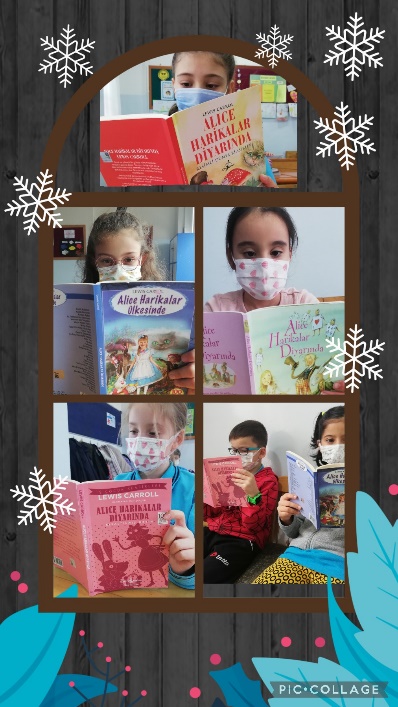 Padlette kendilerinden ve ailelerinden,sevdikleri şeylerden kısaca bahsettiler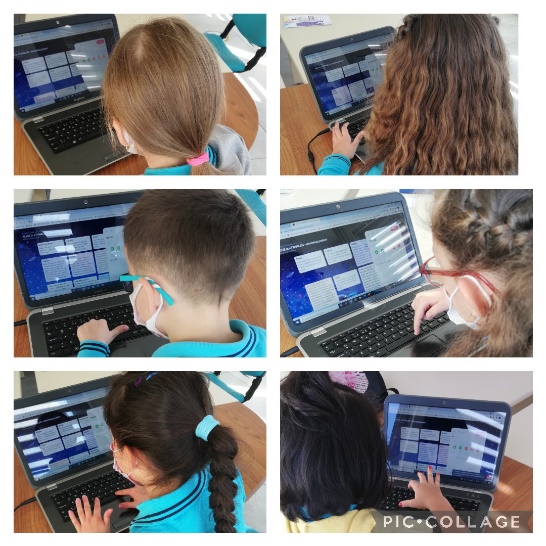 Ayrıca  yeni yıl için diğer ortak ülke öğrencilerine İngilzce  mektup yazdılar.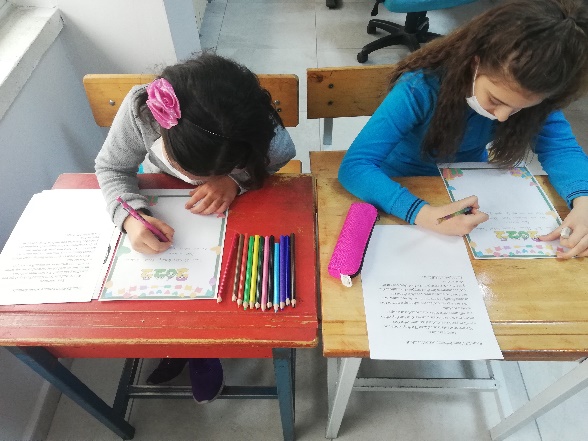 Bir okulumuzun başlattığı yeni hikayeyi,diğer okul kendi istediği biçimde devam ettirerek ,yeni bir masal ortaya çıkardılar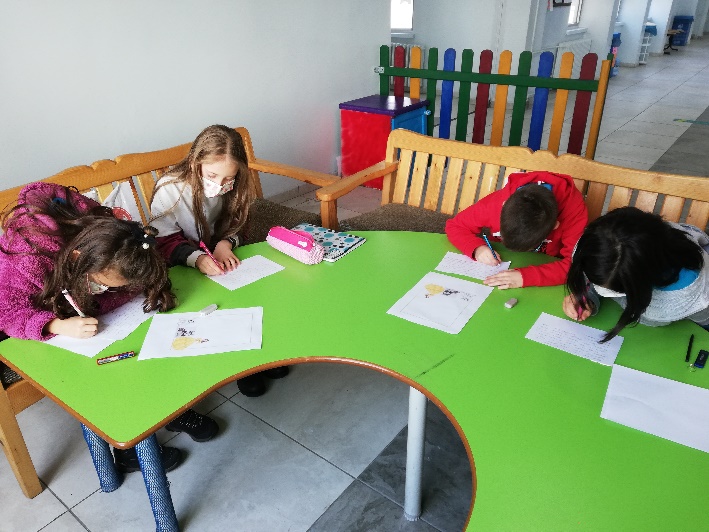 ve proje için poster ve logo ürettiler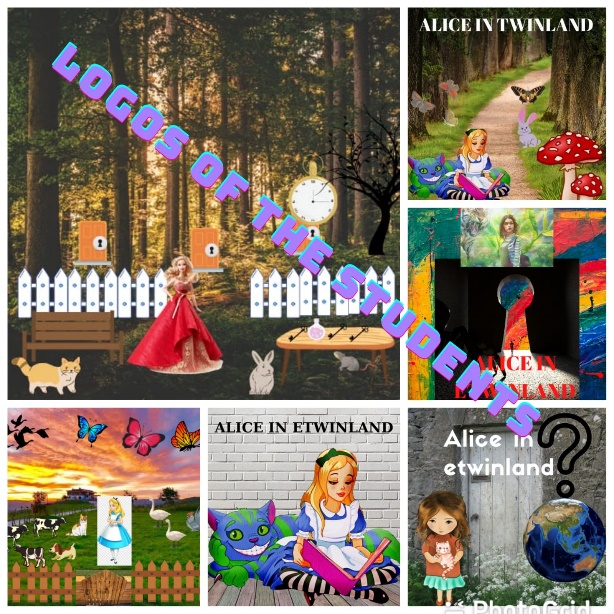 Hayallerindeki yeni özgün Alice karakterini resmettiler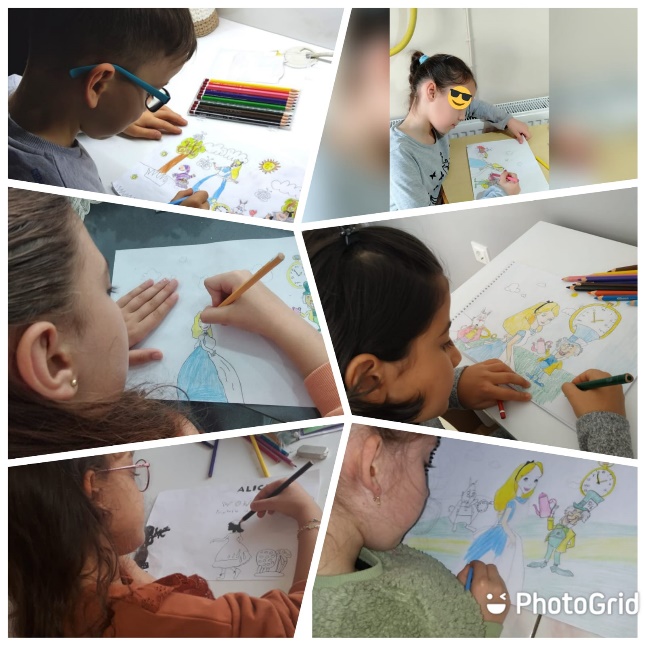 Ülkelerin müzik,sanat,ünlü yemek ve ünlü insanları hakkında bilgiler toplayıp sunuş yolu ile öğretim yöntemiyle sınıfta  arkadaşlarına sunum yaptılr.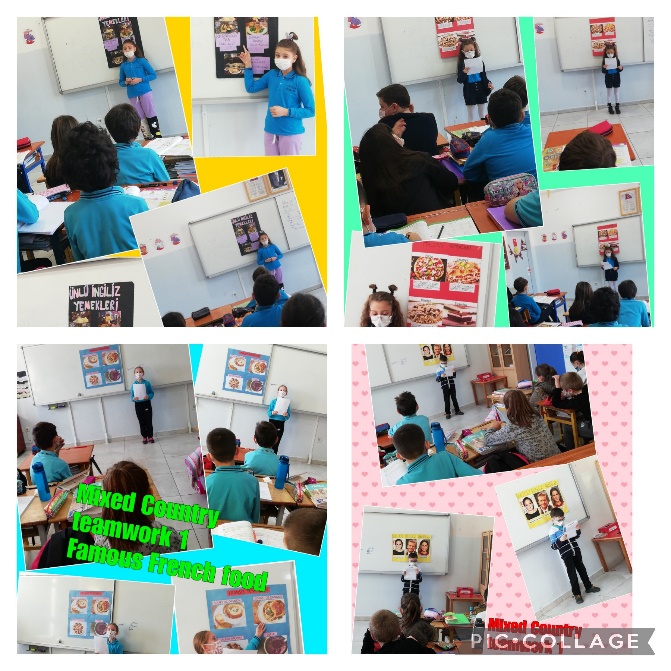 